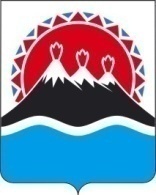 П О С Т А Н О В Л Е Н И ЕПРАВИТЕЛЬСТВА  КАМЧАТСКОГО КРАЯ             г. Петропавловск-КамчатскийПРАВИТЕЛЬСТВО ПОСТАНОВЛЯЕТ:1. Внести изменение в документацию по планировке территории для размещения линейного объекта «Автозимник продленного действия с. Анавгай – пгт. Палана на участке км 0 – км 16», утвержденную постановлением Правительства Камчатского края от 05.05.2015 № 159-П «Об утверждении документации по планировке территории для размещения линейных объектов регионального значения», дополнив ее томом 4 в редакции согласно приложению к настоящему постановлению.2. Министерству строительства Камчатского края в течение 7 дней со дня издания настоящего постановления направить главе Быстринского муниципального района, документацию по планировке территории, применительно к территории которого осуществлялась корректировка документации, указанной в части 1 настоящего постановления.3. Настоящее постановление вступает в силу через 10 дней после дня его официального опубликования. Губернатор Камчатского края                                                             В.И. Илюхин№О внесении изменения в приложение к постановлению Правительства Камчатского края от 05.05.2015       № 159-П «Об утверждении документации по планировке территории для размещения линейных объектов регионального значения»